附件3酒店交通路线图一、酒店位置：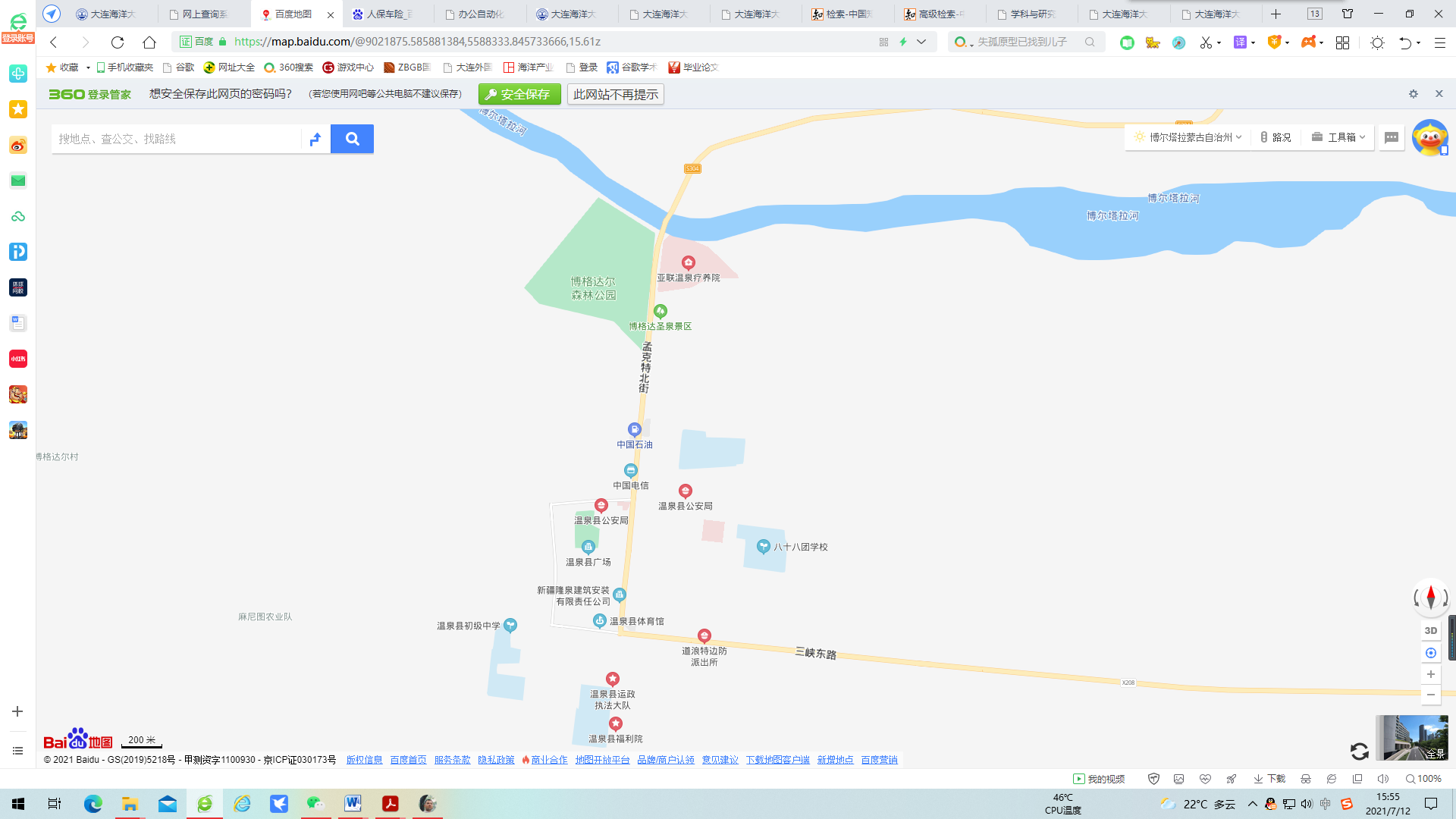 二、交通路线：乌鲁木齐机场乘坐飞机到达博乐阿拉山口机场。乌鲁木齐乘火车到达博尔塔拉站。自驾前往酒店。（会务组将安排机场及车站接站）